EU SYMBOLS – FEEDBACK TESTWhat are the official symbols of the European Union? What does not belong to the official symbols of the European Union? What symbolizes the European Union flag?What is the title of the EU anthem and who is an author of this music piece?What exactly means the EU motto IN VARIETATE CONCORDIA?  What is the name of area in which is the euro an official currency? How many cents is 1 euro divided? When we celebrate the Europe Day?How many languages are the official in the EU?  What languages have the status of procedural languages of the European   Commission?  What writing systems are the official scripts of the European Union? AnswersWhat are the official symbols of the European Union? Flag, anthem, motto, currency, Europe Day What does not belong to the official symbols of the European Union? Official languages of EU, writing systems What symbolizes the European Union flag?The EU itself and the identity and unity of Europe (ideals of unity solidarity and harmony)What is the title of the EU anthem and who is an author of this music piece?Ode to Joy, Ludwig van BeethovenWhat exactly means the EU motto IN VARIETATE CONCORDIA?  Unity in diversity, means that European are united in working together for peace and prosperity and are many different cultures, traditions and language.What is the name of area in which is the euro an official currency? Eurozone or Euro areaHow many cents is 1 euro divided? 100 cents When we celebrate the Europe Day?9 May How many languages are the official in the EU? 24 official languages What languages have the status of procedural languages of the European Commission? English, French, German  What writing systems are the official scripts of the European Union? Latin, Greek, Cyrillic NAETINEM, Erasmus+ ProjectEducational Activity Toolkit for secondary school teachers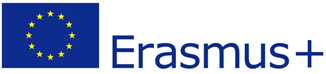 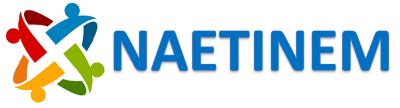 